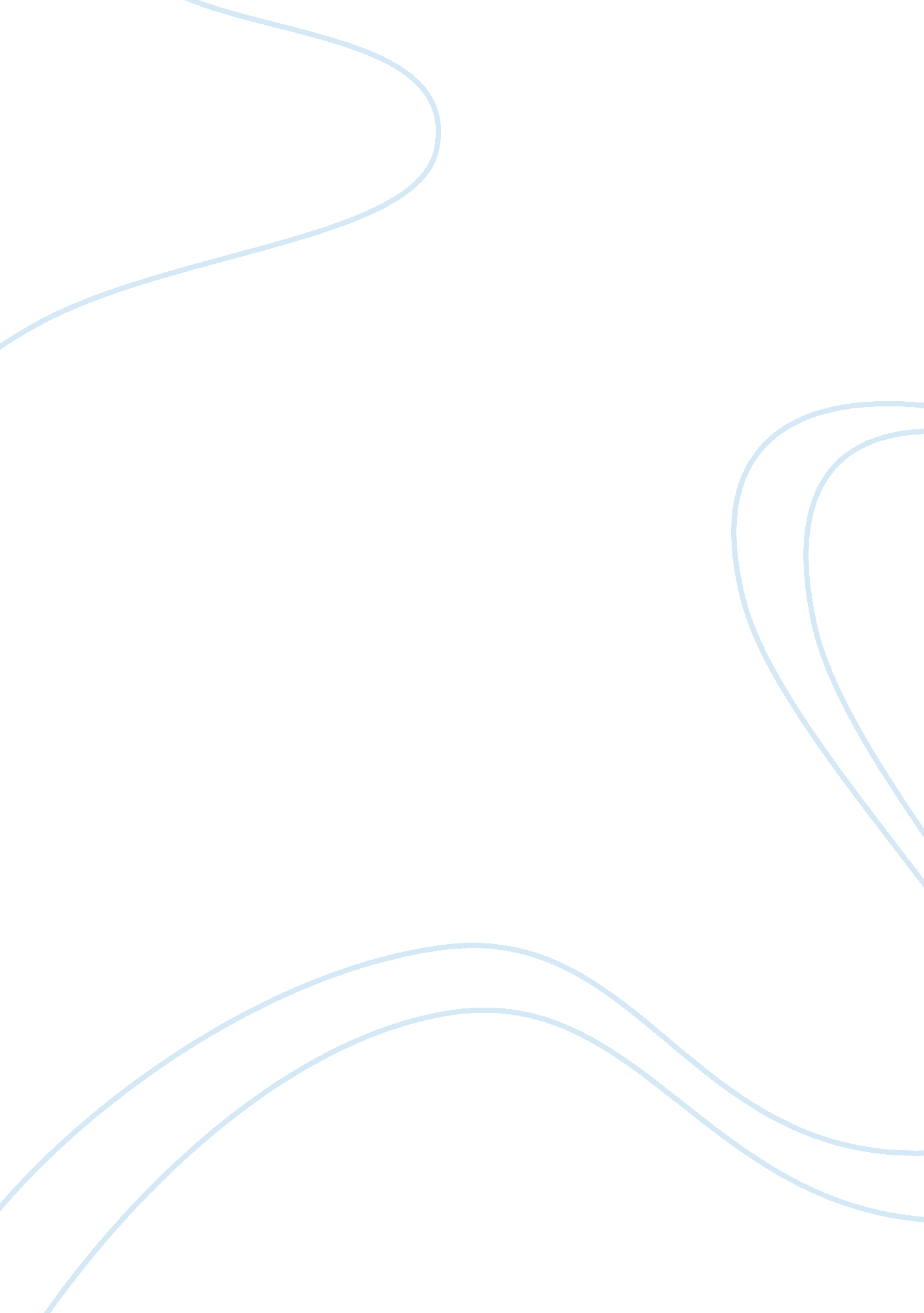 Martin luther and adolf hitler assignmentHistory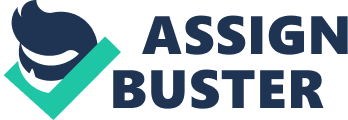 Martin Luther was born 1483 as the son of a mining family. He attended the Latin School in Mansfeld in 1488. Then In 1501 Luther began to go to school in Erfurt and intended to become a lawyer. In 1505, however, he made a decision that changed the course of his life drastically; he decided to enter the Augustinian monastery. His search for a merciful god ended in the reformation of the church. Luther had many bad personal experiences with the church. His public criticism of the misuse was published in letters in 1517 which did not result in the desired discussion. Friedrich the Wise organized a fake kidnapping to protect Martin Luther’s life. Luther spent almost a year as Knight George on the Wartburg, where he converted the New Testament into German. Luther married the former nun Katharina von Bora in 1525. After the Peasants’ War in 1525, which Luther had disapproved of, the reformer promoted the development of the protestant territorial church through visitations and church policies. He died in Eisleben, the town of his birth in February 1546 and was buried in the castle in Wittenberg. With his translation of the Bible into German Martin Luther attained permanent fame as far as a unification of the German language was concerned. Today some 70 million believers all around the world are members of the Lutheran Church that he started. This essay has to be 250 words long so im stretching it further and further. Adolf Hitler was born on April 20, 1889 in Braunau, Austria, a small town across the Inn River from Germany. Soon after Hitler’s birth, his father, Alois Hitler, moved the family to Linz, Austria. Hitler’s mother died in 1907. Hitler was a German-speaking Austrian and considered himself German. In 1913, Hitler went to Munich, Germany and when World War I began in 1914, he volunteered to be in the German army. Hitler was twice decorated for bravery, but only was at the rank of corporal. In 1920, Hitler joined the National Socialist German Workers Party, the Nazis. Hitler organized an army for the Nazi party called the Storm Troopers. Hitler was arrested and sentenced to prison for five years for treason. Hitler only served nine months in prison and when he was released, he began to rebuild the party again. Under Hitler’s government, called the Third Reich, there was no place for freedom. Hitler’s plan was to rid the nation, and eventually the world of Jews, Gypsies, Negroes, handicapped, and mentally ill people. This plan was called the “ Final Solution. ” World War II began in 1939 when Hitler invaded Poland. He had killed over 12 million people. Hitler committed suicide in his bunker on April 30, 1945 and seven days later, Germany surrendered. 